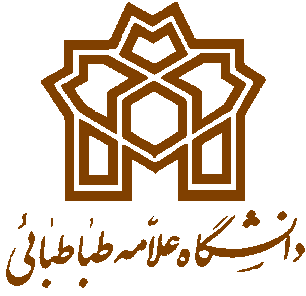 دانشکده علوم اجتماعیمنابع ارزیابی جامع نیمسال دوم سال تحصیلی 1400-1401 رشته شهرسازیدانشکده علوم اجتماعیمنابع ارزیابی جامع نیمسال دوم سال تحصیلی 1400-1401 رشته شهرسازیدانشکده علوم اجتماعیمنابع ارزیابی جامع نیمسال دوم سال تحصیلی 1400-1401 رشته شهرسازیدانشکده علوم اجتماعیمنابع ارزیابی جامع نیمسال دوم سال تحصیلی 1400-1401 رشته شهرسازیدانشکده علوم اجتماعیمنابع ارزیابی جامع نیمسال دوم سال تحصیلی 1400-1401 رشته شهرسازیدانشکده علوم اجتماعیمنابع ارزیابی جامع نیمسال دوم سال تحصیلی 1400-1401 رشته شهرسازیدانشکده علوم اجتماعیمنابع ارزیابی جامع نیمسال دوم سال تحصیلی 1400-1401 رشته شهرسازیمنابع اصلی (کتاب)منابع اصلی (کتاب)منابع اصلی (کتاب)منابع اصلی (کتاب)منابع اصلی (کتاب)منابع اصلی (کتاب)منابع اصلی (کتاب)ردیفنام و نام خانوادگی نویسنده (سال نشر/ سال نشر ترجمه)نام کامل کتابنام مترجمچاپمحل نشرنام ناشر1انسلم استراوس، و کربین جولیت (1396)مبانی پژوهش کیفی، فنون و مراحل تولید نظریه زمینه ایابراهیم افشار-تهران نشر نی2محمد سعید ذکایی (1399)هنر انجام پژوهش کیفی، از مسئله یابی تا نگارش--تهران نشر آگاه3جان‌دبلیو کرسول، ویکی‌پلانو کلارک (1390)روش تحقیق ترکیبیغلامرضا کیامنش و جاوید سرایی-تهراننشر آییژ4فردریک‌نیکلز کرلینجر،  الازارجی، پدهازور (1396)رگرسیون چند متغیرهحسن سرایی-تهران سمت 5سید محسن حبیبی (1376)از شار تا شهر--تهران دانشگاه تهران6جواد  مهدی زاده (1382) برنامه ریزی راهبردی توسعه شهری (تجربیات اخیر جهانی و جایگاه آن در ایران)--تهرانمرکز مطالعات و تحقیقات شهرسازی و معماری ایران7فیلیپ مک کین (1394)اقتصاد نوین شهری و منطقه ایشهرام رئیسی دهکردی-تهران نور علم 8خلیل کلانتری، غلامحسین عبدلله زاده (1394) برنامه ریزی فضایی و آمایش سرزمین--تهران مهندسین مشاور طرح و منظر9جان فریدمن (1387)برنامه‌ریزی در حوزه عمومی: از شناخت تا عملعارف اقوامی‌مقدم-تهرانمرکز مطالعاتی و تحقیقاتی شهرسازی و معماری10نایجل تایلور (1393)نظریه‌های برنامه‌ریزی شهری (از آغاز تاکنون)محمود شورچه-تهرانمدیران امروزمنابع کمکی (کتاب)منابع کمکی (کتاب)منابع کمکی (کتاب)منابع کمکی (کتاب)منابع کمکی (کتاب)منابع کمکی (کتاب)منابع کمکی (کتاب)1اوه فلیک (1396) درآمدی بر روش تحقیق کیفیهادی جلیلی-تهران نشر نی2ژینهوا وانگ، و ووم هاف رینر (1393)روش تحقیق در برنامه ریزی شهری و منطقه ایپور احمد و دیگران-تهراننشر دانش نگار3جان دبلیو و ال کرسول، کلارک پلانو (1399)روش تحقیقمهدی وفایی زاده-تهراننشر زرین اندیشمند4ماکس وبر (1369) شهر در گذر زمانشیوا کاویانی -تهرانشرکت سهامی انتشار5احمد اشرف (1398) هویت ایرانی از دوران باستان تا پهلوی-تهراننشر نی6مهندسین‌مشاورشارمند (1382) شیوه های تحقق طرحهای توسعه شهری در ایران--تهرانوزارت کشور، مرکز مطالعات برنامه‌ریزی شهریمقالاتمقالاتمقالاتمقالاتمقالاتمقالاتمقالاتردیفعنوان مقالهنام نشریهشمارهدورهسالاسامی نویسندگان1(مقالات مربوط در زمینه کاربرد رویکرد مدل پویایی سیستم ها یا سیستم های دینامیک)، مدیریت بحران آب شهر اراک با استفاده از رویکرد پویایی های سیستم، ...-مدیریت بحران13-1397محمد احسانی فر2هرمنوتیکت از دیدگاه هایدگر در شهرسازیفصلنامه علوم اجتماعی30121384لطیفی, غلامرضا3بررسی تطبیقی آراء روش شناختی ماکس وبر و پیتر وینچفصلنامه علوم اجتماعی46161388لطیفی, غلامرضا.4Shifting Approaches to Planning Theory: Global North and SouthUrban Planning412016Venessa Watson5A Typology of Urban Design Theories and its Application to the shared body of knowledgeUrban Design International  1212016Holman Foroughmand Araabi6Comparison of Current Planning Theories: Counterparts and ContradictionsJournal of the American Planning Association4451979Barclay M. Hudson,Thomas D. Galloway &Jerome L. Kaufman